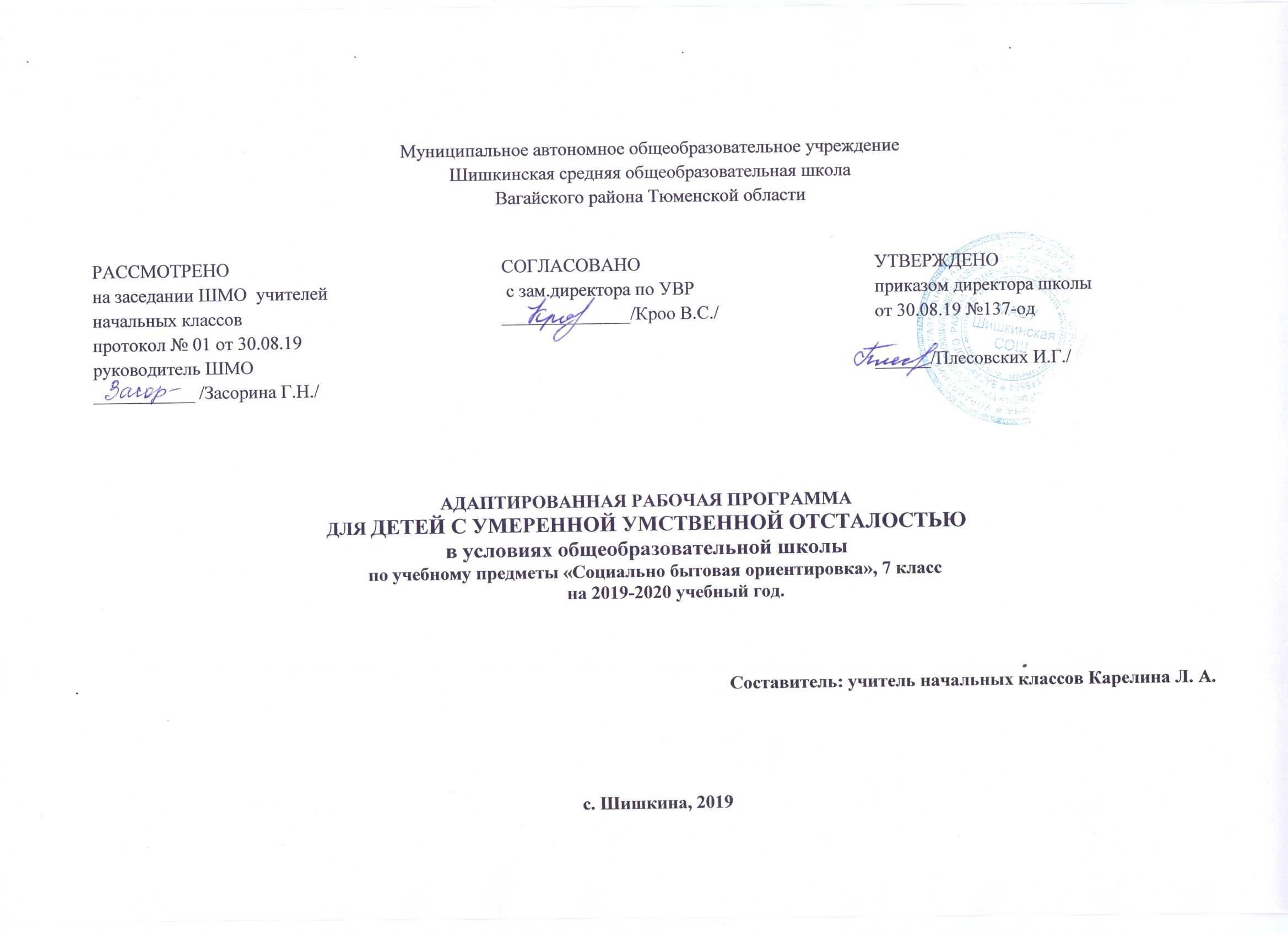 Пояснительная записка Рабочая  программа по коррекционному курсу  СБО (социально-бытовой ориентировке)  для 7 «а»  класса разработана  в соответствии с документами:1. Федеральным законом Российской Федерации «Об Образовании» от 29 декабря 2012 г.N273-ФЗ (в редакции от 26.07.2019)2. Приказом Минобразования России от 05.03.2004 №1089 «Об утверждении федерального компонента государственных образовательных стандартов начального общего, основного общего и среднего (полного) общего образования (в редакции от 07.06.2017)3. Федеральным базисным учебным планом, утвержденным приказом Министерства образования РФ от 10 апреля 2002 г. № 29/2065-п «Об утверждении учебных планов специальных (коррекционных) образовательных учреждений для обучающихся, воспитанников с отклонениями в развитии».4. Учебным планом по адаптированной программе для детей с умственной отсталостью в условиях общеобразовательных классов и индивидуального обучения на дому Муниципального автономного общеобразовательного учреждения Шишкинской средней общеобразовательной школы Вагайского района Тюменской области.В 7 классе при изучении коррекционного курса вводятся новые разделы : «Медицина», «Семья», «Учреждения и организации».  Раздел «Культура поведения»  отдельно для изучения не выделен, но  некоторые темы раздела включены в другие разделы.Для формирования условных связей для детей с умеренной и тяжелой степенью  умственной отсталости необходимо многократное повторение материала, поэтому  повторению изученного материала отводится достаточное количество времени. Обучение учащихся с умеренной  и тяжелой умственной отсталостью носит сугубо практическую направленность.  Содержание обучения   для детей с умеренной и тяжелой умственной отсталостью базируется на трех основных принципах: доступность, практическая значимость и жизненная необходимость тех знаний, умений и навыков, которыми будут овладевать учащиеся с умеренной отсталостью. Назначение коррекционного курса: Специальный коррекционный курс  по СБО (социально-бытовой ориентировке) направлен  на практическую подготовку детей к самостоятельной жизни и труду, на формирование у них знаний и умений, способствующих социальной адаптации, на повышение уровня общего развития обучающихся. Хотя социальную адаптацию обучающихся обеспечивает изучение всех дисциплин, входящих в учебный план, но направленное формирование социально-бытовой компетентности осуществляется в ходе  изучения коррекционного курса СБО (социально-бытовой ориентировки). Цель: максимально по мере возможности социально адаптировать обучающихся с умеренной  и тяжелой степенью умственной отсталости через расширение, уточнение и активизацию социально - бытовых навыков; максимальное развитие коммуникативных возможностей у данной категории детей и  формирование у каждого ребёнка максимального возможного уровня самостоятельности.Задачи:Образовательные:1.Формировать коммуникативные умения и навыки посредством участия в беседах, сюжетно-ролевых играх.2.Формировать умение ориентироваться в окружающем социуме на бытовом уровне посредством экскурсий.3.Формировать желание участвовать в созидательной деятельности через участие в практической деятельности.4. Учить применять на практике знания о правилах поведения в обществе.5. Систематизировать знания о правилах личной гигиены и учить применять их на практике. 6. Учить выполнять определенные действия, необходимые в быту, по составленному плану (в практической деятельности). Коррекционно-развивающие: 1.Корригировать и развивать эмоционально-волевую сферу через воспитание  положительных эмоций, правильного доброжелательного отношения к окружающим.2.Корригировать и развивать зрительное восприятие через показ презентаций и наглядного материала по теме.3. Корригировать и развивать мелкую моторику кистей рук, формирование ручной умелости, плавности и соразмерности движений посредством изобразительной деятельности по теме.4.Корригировать и развивать слуховое восприятие посредством прослушивания сказок, стихов, рассказов по теме.Воспитательные:1. Воспитывать интерес к предмету «Социально-бытовая ориентировка».2. Воспитывать умение работать в парах, команде.3. Воспитывать трудолюбие и уважительное отношение к чужому труду.4. Воспитывать доброе отношение к окружающим и чувство сопереживания.5. Воспитывать бережное отношение к личным вещам и школьному имуществу.  Место  коррекционного курса «Социально-бытовая ориентировка» в учебном плане.  Учебный план (II вариант) включает в себя общеобразовательные дисциплины, содержание которых адаптировано к возможностям  учащихся, а также  коррекционный блок, в содержание которого и входит коррекционный курс «Социально- бытовая ориентировка».  На изучение коррекционного курса «Социально-бытовая ориентировка» в 7 классе по II варианту учебного плана общего образования  обучающихся с   умственной отсталости   отводится 0.5 часа в неделю, следовательно, общий объем составляет 17 часов в год. Виды деятельности: Моделирование реальных жизненных ситуаций (сюжетно-ролевые игры), изобразительная деятельность, практические работы, работа с простейшими перфокартами, беседы и обсуждения, настольные игры по теме, экскурсии, дидактические игры, работа с элементарными тестами с помощью учителя, предметно-практическая деятельность (изготовление открыток или простейших сувениров)Основные требования к  знаниям и умениям обучающихся.Обучающиеся должны знать:предметы и средства личной гигиены;последовательность утреннего туалета;периодичность и правила чистки зубов;правила охраны зрения при чтении и просмотре телевизора;правила ухода за руками и ногтями;знать о пользе закаливания;знать о вреде курения, алкоголя, наркотиков; 
виды одежды и обуви и головных уборов;правила ухода за одеждой и обувью;правила содержания в порядке одежды и обуви;о разнообразии  продуктов питания;о полезных и вредных продуктах;полезные и вредные продукты питания;виды почтовых отправлений;продовольственные, промтоварные, специализированные  магазины, их назначение;правила покупки товаров;цены на хлебобулочные и молочные продукты;порядок приобретения товаров в продовольственных магазинах;знать членов своей семьи и их дни рождения.Обучающиеся должны уметь:пользоваться предметами и средствами личной гигиены;выполнять утренний и вечерний туалет;правильно чистить зубы;гимнастику для глаз;ухаживать за кожей рук  и  ногтей;обтираться холодным  сырым полотенцем;подбирать одежду по сезону;различать одежду  и обувь по назначению;сушить мокрую одежду; чистить одежду;сушить мокрую обувь;уметь покупать продукты питания;уметь  отличать полезные и вредные продукты;писать адрес на почтовых открытках;соблюдать правила поведения в общественном транспорте;поздравлять своих близких людей с днем рождения.№Содержание урокакол-вочасовпланфакт1-2Состав семьи учащихся, род занятий, профессии членов семьи102-13.093-6 Виды транспорта. Общественный транспорт. Маршрут от школы до дома.216-11.107-8Виды магазинов: продовольственный, промтоварный  магазин .Тестирование на соответствие товара и вида магазина.                                                        114-25.109-10Почта. Почтовые отправления (письма, открытки, посылки, бандероли).	Тестовое задание на определение вида почтового отправления105-15.1111-12Повторение материала  6 класса.   Правила личной гигиены .Значение личной гигиены для здоровья человека.Предметы и средства личной гигиены118-29.1113-16 Тестовое задание на определение соответствия  предметов и средств личной гигиены. Разукрашивание трафаретов средства и предметы личной гигиены. 202-27.12.17-20Уход за органами зрения.  Практическая работа по уходу за зрением (гимнастика для глаз).     213-07.0221-22.Уход за кожей рук, ногтями. Практическая работа по уходу за руками.110-21.0223-24Поддержание одежды и обуви в порядке и чистоте.1                                                                           24-06.0325-26Виды одеждыПредметы и средства для чистки одежды109-20.0327-28Виды обуви.Предметы и средства для чистки обуви.Практическая работа по чистке обуви123-10.0429-30Разнообразие продуктов питания.	 Тестовая работа по соотнесению продуктов питания в определенную группу                106-17.0431-34Режим питания.Тестовая работа « От завтрака к ужину» Рациональное питание Тестовая работа «Выбери полезные продукты»Экскурсия в продуктовый магазин220-22.05Итого17 часов№ п/пМетодическое обеспечениеГод издания1«Программы обучения детей с умеренной и тяжелой умственной отсталостью» (вариант 2) 1-9 класс (утверждена приказом директора МКСОУ школа- интернат VIII вида № 93 от  28.08.2013 г.).20132Программно-методические материалы   «Обучение детей с выраженным недоразвитием интеллекта» / под ред. И.М.Бгажноковой. – М.: Владос20103Программа учащихся с умеренной и тяжелой умственной отсталостью / под ред. Л.Б.Баряевой, Н.Н. Яковлевой, С-Пб, ЦДК проф. Л.Б.Баряевой20114Программы, подготовленные к печати педагогами специальной /коррекционной/ общеобразовательной  школы  VIII вида № . Екатеринбурга являющиеся региональной экспериментальной площадкой по работе с детьми, имеющими умеренную и тяжелую умственную отсталость20105 Воронкова В,В., Казакова С.А. Социально-бытовая ориентировка учащихся 5-9 классов в специальной (коррекционной) школе VIII вида. М.: Владос20106Программно-методические материалы   «Воспитание и обучение детей и подростков с тяжелыми и множественными нарушениями развития» / под ред. И.М. Бгажноковой. – М.: Владос,20077Львова С.А.Практический материал к урокам социально-бытовой ориентировки в специальной (коррекционной) школе VIII вида. 5-9 классы.М., Владос,2005